Allegato B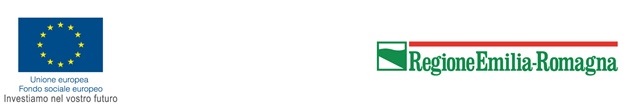 Imposta di bollo assolta mediante contrassegno telematico 
n. identificativo ______________ emesso in data __________ (1)Esente ai sensi del…………………………………………………………………… (2)RICHIESTA DI ACCREDITAMENTO E CANDIDATURA PER LA REALIZZAZIONE DI PERCORSI DI IEFPAA.SS. 2019/2020, 2020/2021, 2021/2022 Io sottoscritta/o …………………………………………………………………………………………… in qualità di Dirigente Scolastico/Legale Rappresentante dell’Istituzione Scolastica: RICHIEDE L’ACCREDITAMENTO per attivare in via sussidiaria percorsi triennali per il conseguimento della qualifica professionale (III° liv. EQF)DICHIARA la disponibilità delle professionalità necessarie ad agire quanto previsto dal sistema regionale delle qualifiche e dal sistema regionale di formalizzazione e certificazione delle competenze (Responsabile della formalizzazione e certificazione delle competenze RFC e Esperto dei processi valutativi EPV);l’impegno a dotarsi delle professionalità necessarie ad agire quanto previsto dal sistema regionale delle qualifiche e dal sistema regionale di formalizzazione e certificazione delle competenze (Responsabile della formalizzazione e certificazione delle competenze RFC e Esperto dei processi valutativi EPV).DICHIARA INOLTREche l’offerta formativa di percorsi triennali che si richiede di attivare, in relazione ai propri indirizzi quinquennali in base alla tabella di correlazione tra qualifiche e indirizzi dei percorsi quinquennali dell’istruzione professionale di cui all’allegato 4 del decreto ministeriale 24 maggio 2018, n. 92, partire dall’a.s. 2019/2020, è di seguito dettagliata per ciascuna Scuola afferente all'Istituzione scolastica. (da ripetere per ciascuna Scuola, che offre percorsi di istruzione professionale, afferente all’istituzione scolastica)Qualifiche dell’offerta formativa per gli aa.ss. 2019/2020, 2020/2021, 2021/2022 per la Scuola di cui sopra: (Inserire una "X" in corrispondenza delle qualifiche che si intende attivare)Per ciascuna Qualifica professionale e per ciascuna Scuola indicata nella/e tabella/e siDICHIARAche sono nella disponibilità della Scuola le risorse strumentali e laboratoriali coerenti con le specificità della figura professionale e che pertanto nessuna richiesta ulteriore sarà avanzata, per competenza, alle Amministrazioni Provinciali/Città MetropolitanaDICHIARA L’IMPEGNO Arealizzare i percorsi di istruzione e formazione professionale, in regime di sussidiarietà, nel rispetto delle modalità di cui agli art. 2 realizzazione dell’offerta formativa sussidiaria degli istituti professionali e art.3 Interventi integrati realizzati dagli Istituti Professionali accreditati per la realizzazione di percorsi di IeFP in sussidiarietà in caso di mancata attivazione della classe IeFP dell’Accordo tra la Regione Emilia-Romagna e l'Ufficio scolastico regionale sottoscritto in data 28 novembre 2018. non avviare una classe che preveda al suo interno la possibilità di conseguire distinte e differenti qualifiche professionali.Con riferimento ai Percorsi di IV° anno, si esprimere l’interesse a valutare l’attivazione dell’offerta formativa per l’acquisizione del Diploma professionale (IV° liv. EQF) a partire dall’a.s. 2022/2023: □ SI		□ NOLe dichiarazioni rese ai fini della presente domanda sono dichiarazioni sostitutive di atto notorio o di certificato, ai sensi degli artt. 46 e 47 del D.P.R. 28 Dicembre 2000 n. 445 e succ. mod. consapevole delle conseguenze di cui all’art. 75 comma 1 del medesimo DPR, nonché delle sanzioni previste dall’art. 76 per le ipotesi di falsità in atti e dichiarazioni mendaci, si impegna a fornire tutte le informazioni necessarie all’Amministrazione Procedente per garantire il corretto svolgimento dei controlli di veridicità di quanto dichiarato.Il Legale Rappresentante(Documento firmato digitalmente)INFORMATIVA per il trattamento dei dati personaliTutti i dati personali di cui l’Amministrazione venga in possesso in occasione dell’espletamento del presente procedimento, verranno trattati nel rispetto del Regolamento europeo 679/2016. La relativa “Informativa” è parte integrante dell’avviso pubblico emanato dalla amministrazione cui è indirizzata. L’imposta di bollo dovrà essere assolta con le seguenti modalità:munirsi di marca da bollo di importo pari a Euro 16,00;indicare il codice identificativo seriale (14 cifre) riportato sulla marca da bollo e la data di emissione;conservare la copia cartacea della domanda di contributo, sulla quale è stata appostala marca da bollo, per almeno cinque anni ed esibirla a richiesta della Regione o dei competenti organismi statali.2 I soggetti esenti dovranno indicare nella domanda i riferimenti normativi che giustificano l'esenzione.Codice Meccanografico
Istituzione ScolasticaDenominazione 
Istituzione ScolasticaComune 
sede dell'Istituzione ScolasticaProvincia 
sede dell'Istituzione ScolasticaCodice Meccanografico ScuolaDenominazione ScuolaComune sede della ScuolaIndirizzi quinquennali Qualifiche professionali regionaliDa attivare nell’offerta formativa a) AGRICOLTURA, SVILUPPO RURALE VALORIZZAZIONE DEI PRODOTTI DEL TERRITORIO E GESTIONE DELLE RISORSE FORESTALI E MONTANEOPERATORE AGRICOLOa) AGRICOLTURA, SVILUPPO RURALE VALORIZZAZIONE DEI PRODOTTI DEL TERRITORIO E GESTIONE DELLE RISORSE FORESTALI E MONTANEOPERATORE AGRO-ALIMENTAREb) PESCA COMMERCIALE E PRODUZIONI ITTICHEOPERATORE DELLA PESCA E DELL'ACQUACOLTURAc) INDUSTRIA E ARTIGIANATO PER IL MADE IN ITALYOPERATORE DELL'ABBIGLIAMENTOc) INDUSTRIA E ARTIGIANATO PER IL MADE IN ITALYOPERATORE DELLE CALZATUREc) INDUSTRIA E ARTIGIANATO PER IL MADE IN ITALYOPERATORE DELLA PRODUZIONE CHIMICAc) INDUSTRIA E ARTIGIANATO PER IL MADE IN ITALYOPERATORE EDILE ALLE STRUTTUREc) INDUSTRIA E ARTIGIANATO PER IL MADE IN ITALYOPERATORE EDILE ALLE INFRASTRUTTUREc) INDUSTRIA E ARTIGIANATO PER IL MADE IN ITALYOPERATORE DELLA CERAMICA ARTISTICAc) INDUSTRIA E ARTIGIANATO PER IL MADE IN ITALYOPERATORE DEL LEGNO E DELL'ARREDAMENTOc) INDUSTRIA E ARTIGIANATO PER IL MADE IN ITALYOPERATORE MECCANICOc) INDUSTRIA E ARTIGIANATO PER IL MADE IN ITALYOPERATORE MECCANICO DI SISTEMIc) INDUSTRIA E ARTIGIANATO PER IL MADE IN ITALYOPERATORE GRAFICOc) INDUSTRIA E ARTIGIANATO PER IL MADE IN ITALYOPERATORE DI STAMPAc) INDUSTRIA E ARTIGIANATO PER IL MADE IN ITALYOPERATORE DI POST-STAMPAd) MANUTENZIONE E ASSISTENZA TECNICAOPERATORE MECCATRONICO DELL'AUTORIPARAZIONEd) MANUTENZIONE E ASSISTENZA TECNICAOPERATORE IMPIANTI ELETTRICI E SOLARI FOTOVOLTAICId) MANUTENZIONE E ASSISTENZA TECNICAOPERATORE SISTEMI ELETTRICO-ELETTRONICId) MANUTENZIONE E ASSISTENZA TECNICAOPERATORE IMPIANTI TERMO-IDRAULICId) MANUTENZIONE E ASSISTENZA TECNICAOPERATORE MECCANICOd) MANUTENZIONE E ASSISTENZA TECNICAOPERATORE MECCANICO DI SISTEMIf) SERVIZI COMMERCIALIOPERATORE AMMINISTRATIVO-SEGRETARIALEf) SERVIZI COMMERCIALIOPERATORE DEL PUNTO VENDITAf) SERVIZI COMMERCIALIOPERATORE GRAFICOf) SERVIZI COMMERCIALIOPERATORE DI STAMPAf) SERVIZI COMMERCIALIOPERATORE DI POST-STAMPAf) SERVIZI COMMERCIALIOPERATORE DI MAGAZZINO MERCIg) ENOGASTRONOMIA E OSPITALITÀ ALBERGHIERAOPERATORE DELLA RISTORAZIONEg) ENOGASTRONOMIA E OSPITALITÀ ALBERGHIERAOPERATORE DELLA PROMOZIONE ED ACCOGLIENZA TURISTICAh) SERVIZI CULTURALI E DELLO SPETTACOLOOPERATORE GRAFICOh) SERVIZI CULTURALI E DELLO SPETTACOLOOPERATORE DI STAMPAh) SERVIZI CULTURALI E DELLO SPETTACOLOOPERATORE DI POST-STAMPA